Зарегистрировано в Минюсте России 25 августа 2014 г. N 33819МИНИСТЕРСТВО ОБРАЗОВАНИЯ И НАУКИ РОССИЙСКОЙ ФЕДЕРАЦИИПРИКАЗот 13 августа 2014 г. N 992ОБ УТВЕРЖДЕНИИФЕДЕРАЛЬНОГО ГОСУДАРСТВЕННОГО ОБРАЗОВАТЕЛЬНОГО СТАНДАРТАСРЕДНЕГО ПРОФЕССИОНАЛЬНОГО ОБРАЗОВАНИЯ ПО СПЕЦИАЛЬНОСТИ55.02.02 АНИМАЦИЯ (ПО ВИДАМ)В соответствии с подпунктом 5.2.41 Положения о Министерстве образования и науки Российской Федерации, утвержденного постановлением Правительства Российской Федерации от 3 июня 2013 г. N 466 (Собрание законодательства Российской Федерации, 2013, N 23, ст. 2923; N 33, ст. 4386; N 37, ст. 4702; 2014, N 2, ст. 126; N 6, ст. 582; N 27, ст. 3776), пунктом 17 Правил разработки, утверждения федеральных государственных образовательных стандартов и внесения в них изменений, утвержденных постановлением Правительства Российской Федерации от 5 августа 2013 г. N 661 (Собрание законодательства Российской Федерации, 2013, N 33, ст. 4377), приказываю:1. Утвердить прилагаемый федеральный государственный образовательный стандарт среднего профессионального образования по специальности 55.02.02 Анимация (по видам).2. Признать утратившим силу приказ Министерства образования и науки Российской Федерации от 23 июня 2010 г. N 690 "Об утверждении и введении в действие федерального государственного образовательного стандарта среднего профессионального образования по специальности 071006 Анимация" (зарегистрирован Министерством юстиции Российской Федерации 29 июля 2010 г., регистрационный N 17993).3. Настоящий приказ вступает в силу с 1 сентября 2014 года.МинистрД.В.ЛИВАНОВПриложениеУтвержденприказом Министерства образованияи науки Российской Федерацииот 13 августа 2014 г. N 992ФЕДЕРАЛЬНЫЙ ГОСУДАРСТВЕННЫЙ ОБРАЗОВАТЕЛЬНЫЙ СТАНДАРТСРЕДНЕГО ПРОФЕССИОНАЛЬНОГО ОБРАЗОВАНИЯ ПО СПЕЦИАЛЬНОСТИ55.02.02 АНИМАЦИЯ (ПО ВИДАМ)I. ОБЛАСТЬ ПРИМЕНЕНИЯ1.1. Настоящий федеральный государственный образовательный стандарт среднего профессионального образования представляет собой совокупность обязательных требований к среднему профессиональному образованию по специальности 55.02.02 Анимация (по видам) <1> для профессиональной образовательной организации и образовательной организации высшего образования, которые имеют право на реализацию имеющих государственную аккредитацию программ подготовки специалистов среднего звена по данной специальности, на территории Российской Федерации (далее - образовательная организация).--------------------------------<1> Программа подготовки специалистов среднего звена по специальности 55.02.02 Анимация (по видам) реализуется по следующим видам: Художник-мультипликатор, Художник-декоратор. Распределение общих и профессиональных компетенций по видам представлено в разделе VI. Требования к структуре программы подготовки специалистов среднего звена.1.2. Право на реализацию программы подготовки специалистов среднего звена по специальности 55.02.02 Анимация (по видам) имеет образовательная организация при наличии соответствующей лицензии на осуществление образовательной деятельности.Возможна сетевая форма реализации программы подготовки специалистов среднего звена с использованием ресурсов нескольких образовательных организаций. В реализации программы подготовки специалистов среднего звена с использованием сетевой формы наряду с образовательными организациями также могут участвовать медицинские организации, организации культуры, физкультурно-спортивные и иные организации, обладающие ресурсами, необходимыми для осуществления обучения, проведения учебной и производственной практики и осуществления иных видов учебной деятельности, предусмотренных программой подготовки специалистов среднего звена.1.3. Образовательная деятельность при освоении образовательной программы или отдельных ее компонентов организуется в форме практической подготовки.(п. 1.3 введен Приказом Минпросвещения России от 13.07.2021 N 450)1.4. Воспитание обучающихся при освоении ими образовательной программы осуществляется на основе включаемых в образовательную программу рабочей программы воспитания и календарного плана воспитательной работы, разрабатываемых и утверждаемых с учетом включенных в примерную основную образовательную программу примерной рабочей программы воспитания и примерного календарного плана воспитательной работы.(п. 1.4 введен Приказом Минпросвещения России от 13.07.2021 N 450)II. ИСПОЛЬЗУЕМЫЕ СОКРАЩЕНИЯВ настоящем стандарте используются следующие сокращения:СПО - среднее профессиональное образование;ФГОС СПО - федеральный государственный образовательный стандарт среднего профессионального образования;ППССЗ - программа подготовки специалистов среднего звена;ОК - общая компетенция;ПК - профессиональная компетенция;ПМ - профессиональный модуль;МДК - междисциплинарный курс.III. ХАРАКТЕРИСТИКА ПОДГОТОВКИ ПО СПЕЦИАЛЬНОСТИ3.1. Получение СПО по ППССЗ допускается только в образовательной организации.3.2. Сроки получения СПО по специальности 55.02.02 Анимация (по видам) базовой подготовки в очной форме обучения и присваиваемая квалификация приводятся в Таблице 1.Таблица 1--------------------------------<1> Независимо от применяемых образовательных технологий.<2> Образовательные организации, осуществляющие подготовку специалистов среднего звена на базе основного общего образования, реализуют федеральный государственный образовательный стандарт среднего общего образования в пределах ППССЗ, в том числе с учетом получаемой специальности СПО.3.3. Сроки получения СПО по ППССЗ углубленной подготовки превышают на один год срок получения СПО по ППССЗ базовой подготовки.Сроки получения СПО по специальности 55.02.02 Анимация (по видам) углубленной подготовки по виду Художник-мультипликатор в очной форме обучения и присваиваемая квалификация приводятся в Таблице 2.Таблица 2--------------------------------<1> Независимо от применяемых образовательных технологий.<2> Образовательные организации, осуществляющие подготовку специалистов среднего звена на базе основного общего образования, реализуют федеральный государственный образовательный стандарт среднего общего образования в пределах ППССЗ, в том числе с учетом получаемой специальности СПО.Сроки получения СПО по специальности 55.02.02 Анимация (по видам) углубленной подготовки по виду Художник-декоратор в очной форме обучения и соответствующая квалификация приводятся в Таблице 3.Таблица 3--------------------------------<1> Независимо от применяемых образовательных технологий.<2> Образовательные организации, осуществляющие подготовку специалистов среднего звена на базе основного общего образования, реализуют федеральный государственный образовательный стандарт среднего общего образования в пределах ППССЗ, в том числе с учетом получаемой специальности СПО.3.4. При приеме на обучение по ППССЗ, требующим у поступающих наличия определенных творческих способностей, проводятся вступительные испытания в порядке, установленном в соответствии с Федеральным законом от 29 декабря 2012 г. N 273-ФЗ "Об образовании в Российской Федерации" <1>.--------------------------------<1> Собрание законодательства Российской Федерации, 2012, N 53, ст. 7598; 2013, N 19, ст. 2326; N 23, ст. 2878; N 27, ст. 3462; N 30, ст. 4036; N 48, ст. 6165; 2014, N 6, ст. 562, ст. 566; N 19, ст. 2289; N 22, ст. 2769; N 23, ст. 2933; N 26, ст. 3388; N 30, ст. 4263.Перечень вступительных испытаний творческой направленности включает творческие задания, позволяющие определить уровень подготовленности поступающего в области рисунка, живописи.3.5. Сроки получения СПО по ППССЗ базовой и углубленной подготовки независимо от применяемых образовательных технологий увеличиваются:а) для обучающихся по очно-заочной форме обучения:на базе среднего общего образования - не более чем на 1 год;на базе основного общего образования - не более чем на 1,5 года;б) для инвалидов и лиц с ограниченными возможностями здоровья - не более чем на 10 месяцев.IV. ХАРАКТЕРИСТИКА ПРОФЕССИОНАЛЬНОЙДЕЯТЕЛЬНОСТИ ВЫПУСКНИКОВ4.1. Область профессиональной деятельности выпускников: проектирование и создание анимационного проекта, максимально приспособленного к нуждам различных категорий потребителей; организация деятельности коллектива в процессе создания анимационного проекта.4.2. Объектами профессиональной деятельности выпускников являются:анимационные, художественные, документальные, научно-популярные фильмы;художественные и документальные анимационные проекты;проекты рекламного характера;телевизионные анимационные проекты;мультимедийные анимационные проекты;детские образовательные и развивающие анимационные программы;анимационные программы для центров досуга и творчества;анимационные программы для дизайнерских и рекламных бюро.4.3. Художник-мультипликатор (базовой подготовки) готовится к следующим видам деятельности:4.3.1. Разработка анимационных проектов.4.3.2. Техническое исполнение анимационных проектов.4.3.3. Выполнение работ по одной или нескольким профессиям рабочих, должностям служащих (приложение к настоящему ФГОС СПО).4.4. Художник-мультипликатор (углубленной подготовки) готовится к следующим видам деятельности:4.4.1. Разработка анимационных проектов.4.4.2. Техническое исполнение анимационных проектов.4.4.3. Организация работы коллектива исполнителей.4.4.4. Выполнение работ по одной или нескольким профессиям рабочих, должностям служащих (приложение настоящему ФГОС СПО).4.5. Художник-декоратор готовится к следующим видам деятельности:4.5.1. Разработка анимационных проектов.4.5.2. Техническое исполнение анимационных проектов.4.5.3. Организация работы коллектива исполнителей.4.5.4. Выполнение работ по одной или нескольким профессиям рабочих, должностям служащих (приложение к настоящему ФГОС СПО).V. ТРЕБОВАНИЯ К РЕЗУЛЬТАТАМ ОСВОЕНИЯ ПРОГРАММЫ ПОДГОТОВКИСПЕЦИАЛИСТОВ СРЕДНЕГО ЗВЕНА5.1. Художник-мультипликатор (базовой подготовки) должен обладать общими компетенциями, включающими в себя способность:ОК 1. Понимать сущность и социальную значимость своей будущей профессии, проявлять к ней устойчивый интерес.ОК 2. Организовывать собственную деятельность, выбирать типовые методы и способы выполнения профессиональных задач, оценивать их эффективность и качество.ОК 3. Принимать решения в стандартных и нестандартных ситуациях и нести за них ответственность.ОК 4. Осуществлять поиск и использование информации, необходимой для эффективного выполнения профессиональных задач, профессионального и личностного развития.ОК 5. Использовать информационно-коммуникационные технологии в профессиональной деятельности.ОК 6. Работать в коллективе, эффективно общаться с коллегами, руководством, потребителями.ОК 7. Брать на себя ответственность за работу членов команды (подчиненных), результат выполнения заданий.ОК 8. Самостоятельно определять задачи профессионального и личностного развития, заниматься самообразованием, осознанно планировать повышение квалификации.ОК 9. Ориентироваться в условиях частой смены технологий в профессиональной деятельности.5.2. Художник-мультипликатор (базовой подготовки) должен обладать профессиональными компетенциями, соответствующими видам деятельности:5.2.1. Разработка анимационных проектов.ПК 1.1. Проводить предпроектный анализ для разработки анимационного проекта.ПК 1.2. Осуществлять процесс анимационного проектирования с учетом современных тенденций в области анимации.ПК 1.3. Производить расчеты технико-экономического обоснования предлагаемого проекта.ПК 1.4. Разрабатывать колористическое решение анимационного проекта.ПК 1.5. Создавать персонажи, отрабатывать характер заданных образов, движения, мимику, жесты, артикуляцию в соответствии с мизансценами и типажами.ПК 1.6. Учитывать необходимость синхронизации изображения и фонограммы.ПК 1.7. Выбирать и применять средства компьютерной графики при разработке анимационных проектов.ПК 1.8. Применять навыки логического и пространственного мышления в профессиональной деятельности.ПК 1.9. Использовать информационную среду электронных баз данных, архивов, медиатек, информационно-телекоммуникационных сетей в области анимации и компьютерной графики.5.2.2. Техническое исполнение анимационных проектов.ПК 2.1. Применять различные техники и технологии, графические и живописные материалы с учетом их свойств.ПК 2.2. Выполнять эскизы анимационного проекта или его отдельные элементы в макете, материале.ПК 2.3. Разрабатывать конструкцию и технологическую последовательность изготовления анимационного проекта.ПК 2.4. Синхронизировать изображение с фонограммой.5.2.3. Выполнение работ по одной или нескольким профессиям рабочих, должностям служащих.5.3. Художник-мультипликатор (углубленной подготовки) и художник-декоратор должны обладать общими компетенциями, включающими в себя способность:ОК 1. Понимать сущность и социальную значимость своей будущей профессии, проявлять к ней устойчивый интерес.ОК 2. Организовывать собственную деятельность, определять методы и способы выполнения профессиональных задач, оценивать их эффективность и качество.ОК 3. Решать проблемы, оценивать риски и принимать решения в нестандартных ситуациях.ОК 4. Осуществлять поиск, анализ и оценку информации, необходимой для постановки и решения профессиональных задач, профессионального и личностного развития.ОК 5. Использовать информационно-коммуникационные технологии для совершенствования профессиональной деятельности.ОК 6. Работать в коллективе, обеспечивать его сплочение, эффективно общаться с коллегами, руководством, потребителями.ОК 7. Ставить цели, мотивировать деятельность подчиненных, организовывать и контролировать их работу с принятием на себя ответственности за результат выполнения заданий.ОК 8. Самостоятельно определять задачи профессионального и личностного развития, заниматься самообразованием, осознанно планировать повышение квалификации.ОК 9. Ориентироваться в условиях частой смены технологий в профессиональной деятельности.5.4. Художник-мультипликатор (углубленной подготовки) должен обладать профессиональными компетенциями, соответствующими видам деятельности:5.4.1. Разработка анимационных проектов.ПК 1.1. Проводить предпроектный анализ для разработки анимационных проектов.ПК 1.2. Осуществлять процесс анимационного проектирования с учетом современных тенденций в области анимации.ПК 1.3. Разрабатывать колористическое решение анимационного проекта.ПК 1.4. Создавать персонажи, отрабатывать характер заданных образов, движения, мимику, жесты, артикуляцию в соответствии с мизансценами и типажами.ПК 1.5. Учитывать необходимость синхронизации изображения и фонограммы.ПК 1.6. Выбирать и применять средства компьютерной графики при разработке анимационных проектов.ПК 1.7. Писать режиссерский сценарий по литературному сценарию для выполнения анимационного сюжета.ПК 1.8. Использовать при проектировании прикладное программное обеспечение.ПК 1.9. Осуществлять поиск оптимальных материалов и технологий изготовления объектов анимации.ПК 1.10. Применять навыки логического и пространственного мышления в профессиональной деятельности.ПК 1.11. Использовать информационную среду электронных баз данных, архивов, медиатек, информационно-телекоммуникационных сетей в области анимации и компьютерной графики.5.4.2. Техническое исполнение анимационных проектов.ПК 2.1. Применять различные технологии, графические и живописные материалы с учетом их свойств.ПК 2.2. Выполнять эскизы и зарисовки анимационного проекта или его отдельные элементы в макете, материале.ПК 2.3. Разрабатывать конструкцию и технологическую последовательность изготовления анимационного проекта.ПК 2.4. Использовать при разработке художественно-технологической составляющей анимационного проекта современные информационные технологии.ПК 2.5. Применять программные и аппаратные средства автоматизированного проектирования.ПК 2.6. Прорисовывать и фазовать сцену с учетом сохранения типажа после исполнения мультипликата.5.4.3. Организация работы коллектива исполнителей.ПК 3.1. Составлять конкретные задания для реализации анимационного проекта на основе литературного и режиссерского сценариев.ПК 3.2. Планировать собственную деятельность.ПК 3.3. Контролировать сроки и качество выполненных заданий.ПК 3.4. Подбирать исполнителей под конкретные задания.ПК 3.5. Владеть культурой устной и письменной речи, профессиональной терминологией.5.4.4. Выполнение работ по одной или нескольким профессиям рабочих, должностям служащих.5.5. Художник-декоратор должен обладать профессиональными компетенциями, соответствующими видам деятельности:5.5.1. Разработка анимационных проектов.ПК 1.1. Проводить предпроектный анализ для разработки фонов и панорам анимационных проектов.ПК 1.2. Осуществлять процесс создания фонов и панорам с учетом современных тенденций в области анимации.ПК 1.3. Производить расчеты технико-экономического обоснования предлагаемого проекта.ПК 1.4. Разрабатывать фоны и панорамы анимационного проекта.ПК 1.5. Выбирать и применять средства компьютерной графики при разработке фонов и панорам анимационных проектов.ПК 1.6. Анализировать текущее состояние и динамику развития реальных объектов анимации.ПК 1.7. Выбирать средства и методы осуществления декорационной части творческих проектов.ПК 1.8. Осуществлять поиск оптимальных материалов и технологий для изготовления объектов анимации.ПК 1.9. Использовать современные технологии информационной среды электронных баз данных, архивов, медиатек, информационно-телекоммуникационных сетей в области анимационных проектов.5.5.2. Техническое исполнение анимационных проектов.ПК 2.1. Применять различные техники и технологии, графические и живописные материалы (с учетом их свойств), основываясь на художественных стилях и жанрах для выполнения фоновой части анимационного фильма.ПК 2.2. Разрабатывать фоновую конструкцию проекта с учетом технологии изготовления.ПК 2.3. Разрабатывать технологическую последовательность изготовления фоновой части анимационного проекта.ПК 2.4. Выполнять фоны и панорамы по заданным эскизам и рисункам.ПК 2.5. Использовать основы цветоведения в создании световоздушной перспективы и колористического решения композиции.ПК 2.6. Разрабатывать для перспективных анимационных проектов фоны и панорамы.ПК 2.7. Использовать при проектировании фонов и панорам прикладное программное обеспечение.5.5.3. Организация работы коллектива исполнителей.ПК 3.1. Составлять конкретные задания для реализации анимационного проекта на основе литературного и режиссерского сценариев.ПК 3.2. Планировать собственную деятельность.ПК 3.3. Контролировать сроки и качество выполненных заданий.ПК 3.4. Подбирать исполнителей под конкретные задания.ПК 3.5. Владеть культурой устной и письменной речи, профессиональной терминологией.5.5.4. Выполнение работ по одной или нескольким профессиям рабочих, должностям служащих.VI. ТРЕБОВАНИЯ К СТРУКТУРЕ ПРОГРАММЫ ПОДГОТОВКИСПЕЦИАЛИСТОВ СРЕДНЕГО ЗВЕНА6.1. ППССЗ предусматривает изучение следующих учебных циклов:общего гуманитарного и социально-экономического;математического и общего естественнонаучного;профессионального;и разделов:учебная практика;производственная практика (по профилю специальности);производственная практика (преддипломная);промежуточная аттестация;государственная итоговая аттестация.6.2. Обязательная часть ППССЗ по учебным циклам должна составлять около 70 процентов от общего объема времени, отведенного на их освоение. Вариативная часть (около 30 процентов) дает возможность расширения и (или) углубления подготовки, определяемой содержанием обязательной части, получения дополнительных компетенций, умений и знаний, необходимых для обеспечения конкурентоспособности выпускника в соответствии с запросами регионального рынка труда и возможностями продолжения образования. Дисциплины, междисциплинарные курсы и профессиональные модули вариативной части определяются образовательной организацией.Общий гуманитарный и социально-экономический, математический и общий естественнонаучный учебные циклы состоят из дисциплин.Профессиональный учебный цикл состоит из общепрофессиональных дисциплин и профессиональных модулей в соответствии с видами деятельности, соответствующими присваиваемой квалификации. В состав профессионального модуля входит один или несколько междисциплинарных курсов. При освоении обучающимися профессиональных модулей проводятся учебная и (или) производственная практика (по профилю специальности).6.3. Обязательная часть общего гуманитарного и социально-экономического учебного цикла ППССЗ базовой подготовки должна предусматривать изучение следующих обязательных дисциплин: "Основы философии", "История", "Иностранный язык", "Физическая культура"; углубленной подготовки - "Основы философии", "История", "Психология общения", "Иностранный язык", "Физическая культура".Обязательная часть профессионального учебного цикла ППССЗ как базовой, так и углубленной подготовки должна предусматривать изучение дисциплины "Безопасность жизнедеятельности". Объем часов на дисциплину "Безопасность жизнедеятельности" составляет 68 академических часов, из них на освоение основ военной службы - 48 академических часов.6.4. Образовательной организацией при определении структуры ППССЗ и трудоемкости ее освоения может применяться система зачетных единиц, при этом одна зачетная единица соответствует 36 академическим часам.Таблица 4Структура программы подготовки специалистов среднего звенабазовой подготовкиТаблица 5Срок получения СПО по ППССЗ базовой подготовки в очной форме обучения составляет 95 недель, в том числе:Таблица 6Структура программы подготовки специалистов среднего звенауглубленной подготовки Художник-мультипликаторТаблица 7Срок получения СПО по ППССЗ углубленной подготовки Художника-мультипликатора в очной форме обучения составляет 147 недель, в том числе:Таблица 8Структура программы подготовки специалистов среднего звенауглубленной подготовки Художник-декораторТаблица 9Срок получения СПО по ППССЗ углубленной подготовки по виду Художник-декоратор в очной форме обучения составляет 147 недель, в том числе:VII. ТРЕБОВАНИЯ К УСЛОВИЯМ РЕАЛИЗАЦИИ ПРОГРАММЫ ПОДГОТОВКИСПЕЦИАЛИСТОВ СРЕДНЕГО ЗВЕНА7.1. Образовательная организация самостоятельно разрабатывает и утверждает ППССЗ в соответствии с настоящим ФГОС СПО и с учетом соответствующей примерной ППССЗ.Перед началом разработки ППССЗ образовательная организация должна определить ее специфику с учетом направленности на удовлетворение потребностей рынка труда и работодателей, конкретизировать конечные результаты обучения в виде компетенций, умений и знаний, приобретаемого практического опыта.Конкретные виды деятельности, к которым готовится обучающийся, должны соответствовать присваиваемой квалификации, определять содержание образовательной программы, разрабатываемой образовательной организацией совместно с заинтересованными работодателями.При формировании ППССЗ образовательная организация:имеет право использовать объем времени, отведенный на вариативную часть учебных циклов ППССЗ, увеличивая при этом объем времени, отведенный на дисциплины и модули обязательной части, и (или) вводя новые дисциплины и модули в соответствии с потребностями работодателей и спецификой деятельности образовательной организации;имеет право определять для освоения обучающимися в рамках профессионального модуля профессию рабочего (одну или несколько), должностей служащих, согласно приложению к настоящему ФГОС;обязана ежегодно обновлять ППССЗ с учетом запросов работодателей, особенностей развития региона, культуры, науки, экономики, техники, технологий и социальной сферы в рамках, установленных настоящим ФГОС СПО;обязана в рабочих учебных программах всех дисциплин, междисциплинарных курсов и профессиональных модулей четко формулировать требования к результатам их освоения: компетенциям, приобретаемому практическому опыту, знаниям и умениям;обязана обеспечивать эффективную самостоятельную работу обучающихся в сочетании с совершенствованием управления ею со стороны преподавателей;обязана обеспечить обучающимся возможность участвовать в формировании индивидуальной образовательной программы;обязана сформировать социокультурную среду, создавать условия, необходимые для всестороннего развития и социализации личности, сохранения здоровья обучающихся, способствовать развитию воспитательного компонента образовательного процесса, включая развитие студенческого самоуправления, участие обучающихся в работе творческих коллективов общественных организаций, спортивных и творческих клубов;должна предусматривать, в целях реализации компетентностного подхода, использование в образовательном процессе активных и интерактивных форм проведения занятий (компьютерных симуляций, деловых и ролевых игр, разбора конкретных ситуаций, психологических и иных тренингов, групповых дискуссий) в сочетании с внеаудиторной работой для формирования и развития общих и профессиональных компетенций обучающихся.7.2. При реализации ППССЗ обучающиеся имеют академические права и обязанности в соответствии с Федеральным законом от 29 декабря 2012 г. N 273-ФЗ "Об образовании в Российской Федерации" <1>.--------------------------------<1> Собрание законодательства Российской Федерации, 2012, N 53, ст. 7598; 2013, N 19, ст. 2326; N 23, ст. 2878; N 27, ст. 3462; N 30, ст. 4036; N 48, ст. 6165; 2014, N 6, ст. 562, ст. 566; N 19, ст. 2289; N 22, ст. 2769; N 23, ст. 2933; N 26, ст. 3388; N 30, ст. 4263.7.3. Максимальный объем учебной нагрузки обучающегося составляет 54 академических часа в неделю, включая все виды аудиторной и внеаудиторной учебной нагрузки.7.4. Максимальный объем аудиторной учебной нагрузки в очной форме обучения составляет 36 академических часов в неделю.7.5. Максимальный объем аудиторной учебной нагрузки в очно-заочной форме обучения составляет 16 академических часов в неделю.7.6. Общая продолжительность каникул в учебном году должна составлять 8 - 11 недель, в том числе не менее 2-х недель в зимний период.7.7. Дополнительная работа над завершением программного задания (не более 8 академических часов в неделю) по междисциплинарным курсам профессиональных модулей базовой и углубленной подготовки "Разработка анимационных проектов" и "Техническое исполнение анимационных проектов" является особым видом самостоятельной работы обучающихся. Во избежание методических ошибок, в целях соблюдения требований техники безопасности дополнительная работа над завершением программного задания проводится под руководством преподавателя, включается в расписание учебных занятий и в учебную нагрузку преподавателя.Дополнительная работа над завершением программного задания составляет 14 недель (для базовой подготовки) и 23 недели (для углубленной подготовки) (из часов, отведенных на самостоятельную работу), проводится рассредоточенно в течение теоретического обучения, является обязательным видом самостоятельной работы.7.8. Дисциплина "Физическая культура" предусматривает еженедельно 2 часа обязательных аудиторных занятий и 2 часа самостоятельной работы (за счет различных форм внеаудиторных занятий в спортивных клубах, секциях).7.9. Образовательная организация имеет право для подгрупп девушек использовать часть учебного времени дисциплины "Безопасность жизнедеятельности" (48 часов), отведенного на изучение основ военной службы, на освоение основ медицинских знаний.7.10. Получение СПО на базе основного общего образования осуществляется с одновременным получением среднего общего образования в пределах ППССЗ. В этом случае ППССЗ, реализуемая на базе основного общего образования, разрабатывается на основе требований соответствующих федеральных государственных образовательных стандартов среднего общего образования и СПО с учетом получаемой специальности СПО.Срок освоения ППССЗ в очной форме обучения для лиц, обучающихся на базе основного общего образования, увеличивается на 52 недели из расчета:7.11. Консультации для обучающихся по очной и очно-заочной формам обучения предусматриваются образовательной организацией из расчета 4 часа на одного обучающегося на каждый учебный год, в том числе в период реализации образовательной программы среднего общего образования для лиц, обучающихся на базе основного общего образования. Формы проведения консультаций (групповые, индивидуальные, письменные, устные) определяются образовательной организацией.7.12. В период обучения с юношами проводятся учебные сборы <1>.--------------------------------<1> Пункт 1 статьи 13 Федерального закона от 28 марта 1998 г. N 53-ФЗ "О воинской обязанности и военной службе" (Собрание законодательства Российской Федерации, 1998, N 13, ст. 1475; N 30, ст. 3613; 2000, N 33, ст. 3348; N 46, ст. 4537; 2001, N 7, ст. 620, ст. 621; N 30, ст. 3061; 2002, N 7, ст. 631; N 21, ст. 1919; N 26, ст. 2521; N 30, ст. 3029, ст. 3030, ст. 3033; 2003, N 1, ст. 1; N 8, ст. 709; N 27, ст. 2700; N 46, ст. 4437; 2004, N 8, ст. 600; N 17, ст. 1587; N 18, ст. 1687; N 25, ст. 2484; N 27, ст. 2711; N 35, ст. 3607; N 49, ст. 4848; 2005, N 10, ст. 763; N 14, ст. 1212; N 27, ст. 2716; N 29, ст. 2907; N 30, ст. 3110, ст. 3111; N 40, ст. 3987; N 43, ст. 4349; N 49, ст. 5127; 2006, N 1, ст. 10, ст. 22; N 11, ст. 1148; N 19, ст. 2062; N 28, ст. 2974; N 29, ст. 3121, ст. 3122, ст. 3123; N 41, ст. 4206; N 44, ст. 4534; N 50, ст. 5281; 2007, N 2, ст. 362; N 16, ст. 1830; N 31, ст. 4011; N 45, ст. 5418; N 49, ст. 6070, ст. 6074; N 50, ст. 6241; 2008, N 30, ст. 3616; N 49, ст. 5746; N 52, ст. 6235; 2009, N 7, ст. 769; N 18, ст. 2149; N 23, ст. 2765; N 26, ст. 3124; N 48, ст. 5735, ст. 5736; N 51, ст. 6149; N 52, ст. 6404; 2010, N 11, ст. 1167, ст. 1176, ст. 1177; N 31, ст. 4192; N 49, ст. 6415; 2011, N 1, ст. 16; N 27, ст. 3878; N 30, ст. 4589; N 48, ст. 6730; N 49, ст. 7021, ст. 7053, ст. 7054; N 50, ст. 7366; 2012, N 50, ст. 6954; N 53, ст. 7613; 2013, N 9, ст. 870; N 19, ст. 2329; ст. 2331; N 23, ст. 2869; N 27, ст. 3462, ст. 3477; N 48, ст. 6165).7.13. При разработке ППССЗ образовательная организация имеет право ежегодно определять объем времени по дисциплинам и профессиональным модулям ППССЗ в зависимости от содержания наиболее востребованных видов деятельности, определяемых потребностями работодателей. Объем времени, отведенный на изучение дисциплины, не может быть менее 32 часов.7.14. Образовательная организация, реализующая ППССЗ по специальности 55.02.02 Анимация (по видам) должна обеспечивать подготовку специалистов на базе учебных студий анимации.7.15. При приеме по специальности 55.02.02 Анимация (по видам) необходимо учитывать условие комплектования обучающихся в группы не более 15 человек.Занятия по дисциплинам обязательной и вариативной частей профессионального учебного цикла проводятся в форме групповых и мелкогрупповых.Организация приема осуществляется при условии формирования групп следующим образом:групповые занятия - не более 25 человек из обучающихся данного курса одной или, при необходимости, нескольких специальностей;мелкогрупповые занятия - не более 15 человек по дисциплинам профессионального учебного цикла;мелкогрупповые занятия - 6 - 8 человек по междисциплинарным курсам профессиональных модулей "Разработка анимационных проектов" и "Техническое исполнение анимационных проектов".Количество времени, отводимое группе для работы с живой натурой (одна модель на 6 - 8 человек) по дисциплинам "Рисунок" и "Живопись", определяется из следующего расчета, указанного в процентном отношении от количества времени, предусмотренного учебным планом на аудиторные занятия (в процентах):7.16. Практика является обязательным разделом ППССЗ. Она представляет собой вид учебной деятельности, направленной на формирование, закрепление, развитие практических навыков и компетенции в процессе выполнения определенных видов работ, связанных с будущей профессиональной деятельностью. При реализации ППССЗ предусматриваются следующие виды практик: учебная и производственная.Производственная практика состоит из двух этапов: практики по профилю специальности и преддипломной практики.Учебная практика и производственная практика (по профилю специальности) проводятся образовательной организацией при освоении обучающимися профессиональных компетенций в рамках профессиональных модулей и могут реализовываться как концентрированно в несколько периодов, так и рассредоточенно, чередуясь с теоретическими занятиями в рамках профессиональных модулей.Цели и задачи, программы и формы отчетности определяются образовательной организацией по каждому виду практики.Производственная практика должна проводиться в организациях, направление деятельности которых соответствует профилю подготовки обучающихся.Аттестация по итогам производственной практики проводится с учетом (или на основании) результатов, подтвержденных документами соответствующих организаций.7.17. Реализация ППССЗ по специальности должна обеспечиваться педагогическими кадрами, имеющими высшее образование, соответствующее профилю преподаваемой дисциплины (модуля). Опыт деятельности в организациях соответствующей профессиональной сферы является обязательным для преподавателей, отвечающих за освоение обучающимся профессионального учебного цикла. Преподаватели должны проходить стажировку в профильных организациях не реже 1 раза в 5 лет.Доля преподавателей, имеющих высшее образование, должна составлять не менее 95 процентов в общем числе преподавателей, обеспечивающих образовательный процесс по данной программе.Преподаватели профессионального учебного цикла должны иметь базовое образование, соответствующее профилю преподаваемой дисциплины.До 10 процентов от общего числа преподавателей, имеющих высшее образование, может быть заменено преподавателями, имеющими среднее профессиональное образование и государственные почетные звания в соответствующей профессиональной сфере, или специалистами, имеющими среднее профессиональное образование и стаж практической работы в соответствующей профессиональной сфере более 10 последних лет.7.18. ППССЗ должна обеспечиваться учебно-методической документацией по всем дисциплинам, междисциплинарным курсам и профессиональным модулям ППССЗ.Внеаудиторная работа должна сопровождаться методическим обеспечением и обоснованием расчета времени, затрачиваемого на ее выполнение.Реализация ППССЗ должна обеспечиваться доступом каждого обучающегося к базам данных и библиотечным фондам, формируемым по полному перечню дисциплин (модулей) ППССЗ. Во время самостоятельной подготовки обучающиеся должны быть обеспечены доступом к информационно-телекоммуникационной сети "Интернет" (далее - сеть Интернет).Каждый обучающийся должен быть обеспечен не менее чем одним учебным печатным и (или) электронным изданием по каждой дисциплине профессионального учебного цикла и одним учебно-методическим печатным и (или) электронным изданием по каждому междисциплинарному курсу (включая электронные базы периодических изданий).Библиотечный фонд должен быть укомплектован печатными и (или) электронными изданиями основной и дополнительной учебной литературы по дисциплинам всех учебных циклов, изданными за последние 5 лет.Библиотечный фонд помимо учебной литературы должен включать официальные, справочно-библиографические и периодические издания в расчете 1 - 2 экземпляра на каждых 100 обучающихся.Каждому обучающемуся должен быть обеспечен доступ к комплектам библиотечного фонда, состоящим не менее чем из 5 наименований российских журналов.Образовательная организация должна предоставить обучающимся возможность оперативного обмена информацией с российскими образовательными организациями, иными организациями и доступ к современным профессиональным базам данных и информационным ресурсам сети Интернет.7.19. Прием на обучение по ППССЗ за счет бюджетных ассигнований федерального бюджета, бюджетов субъектов Российской Федерации и местных бюджетов является общедоступным, если иное не предусмотрено частью 4 статьи 68 Федерального закона от 29 декабря 2012 г. N 273-ФЗ "Об образовании в Российской Федерации <1>. Финансирование реализации ППССЗ должно осуществляться в объеме не ниже установленных государственных нормативных затрат на оказание государственной услуги в сфере образования для данного уровня.--------------------------------<1> Собрание законодательства Российской Федерации, 2012, N 53, ст. 7598; 2013, N 19, ст. 2326; N 23, ст. 2878; N 27, ст. 3462; N 30, ст. 4036; N 48, ст. 6165; 2014, N 6, ст. 562, ст. 566; N 19, ст. 2289; N 22, ст. 2769; N 23, ст. 2933; N 26, ст. 3388; N 30, ст. 4263.7.20. Образовательная организация, реализующая ППССЗ, должна располагать материально-технической базой, обеспечивающей проведение всех видов лабораторных работ и практических занятий, дисциплинарной, междисциплинарной и модульной подготовки, учебной практики, предусмотренных учебным планом образовательной организации. Материально-техническая база должна соответствовать действующим санитарным и противопожарным нормам.Перечень кабинетов, лабораторий, мастерскихи других помещенийКабинеты:общегуманитарных дисциплин;социально-экономических дисциплин;русского языка и литературы;иностранного языка;математики;информационного обеспечения профессиональной деятельности;экологических основ природопользования;компьютерной графики и анимации;рисунка с основами перспективы;живописи с основами цветоведения;истории изобразительного искусства;безопасности жизнедеятельности;методический;Учебные мастерские:фазовки;прорисовки;анимации;основы художественной постановки;Студии:учебная видеомонтажная;графических технологий и стилей в анимационном фильме.Спортивный комплекс:спортивный зал;абзацы двадцать седьмой - двадцать восьмой утратили силу. - Приказ Минпросвещения России от 13.07.2021 N 450.Залы:библиотека, читальный зал с выходом в сеть Интернет;просмотровый видеозал;актовый зал;помещения, соответствующие профилю подготовки, для работы со специализированными материалами: фонотека, видеотека, фильмотека.Реализация ППССЗ должна обеспечивать:выполнение обучающимися практических занятий, включая как обязательный компонент практические задания с использованием персональных компьютеров;освоение обучающимися профессиональных модулей в условиях созданной соответствующей образовательной среды в образовательной организации или в организациях в зависимости от специфики вида деятельности.При использовании электронных изданий образовательная организация должна обеспечить каждого обучающегося рабочим местом в компьютерном классе в соответствии с объемом изучаемых дисциплин.Образовательная организация должна быть обеспечена необходимым комплектом лицензионного программного обеспечения.7.21. Реализация ППССЗ осуществляется образовательной организацией на государственном языке Российской Федерации.Реализация ППССЗ образовательной организацией, расположенной на территории республики Российской Федерации, может осуществляться на государственном языке республики Российской Федерации в соответствии с законодательством республик Российской Федерации. Реализация ППССЗ образовательной организацией на государственном языке республики Российской Федерации не должна осуществляться в ущерб государственному языку Российской Федерации.VIII. ОЦЕНКА КАЧЕСТВА ОСВОЕНИЯ ПРОГРАММЫ ПОДГОТОВКИСПЕЦИАЛИСТОВ СРЕДНЕГО ЗВЕНА8.1. Оценка качества освоения ППССЗ должна включать текущий контроль успеваемости, промежуточную и государственную итоговую аттестации обучающихся.8.2. Конкретные формы и процедуры текущего контроля успеваемости, промежуточной аттестации по каждой дисциплине и профессиональному модулю разрабатываются образовательной организацией самостоятельно и доводятся до сведения обучающихся в течение первых двух месяцев от начала обучения.8.3. Для аттестации обучающихся на соответствие их персональных достижений поэтапным требованиям соответствующей ППССЗ (текущий контроль успеваемости и промежуточная аттестация) создаются фонды оценочных средств, позволяющие оценить умения, знания, практический опыт и освоенные компетенции.Фонды оценочных средств для промежуточной аттестации по дисциплинам и междисциплинарным курсам в составе профессиональных модулей разрабатываются и утверждаются образовательной организацией самостоятельно, а для промежуточной аттестации по профессиональным модулям и для государственной итоговой аттестации - разрабатываются и утверждаются образовательной организацией после предварительного положительного заключения работодателей.Для промежуточной аттестации обучающихся по дисциплинам (междисциплинарным курсам) кроме преподавателей конкретной дисциплины (междисциплинарного курса) в качестве внешних экспертов должны активно привлекаться преподаватели смежных дисциплин (курсов). Для максимального приближения программ промежуточной аттестации обучающихся по профессиональным модулям к условиям их будущей профессиональной деятельности образовательной организацией в качестве внештатных экспертов должны активно привлекаться работодатели.8.4. Оценка качества подготовки обучающихся и выпускников осуществляется в двух основных направлениях:оценка уровня освоения дисциплин;оценка компетенций обучающихся.Для юношей предусматривается оценка результатов освоения основ военной службы.8.5. К государственной итоговой аттестации допускается обучающийся, не имеющий академической задолженности и в полном объеме выполнивший учебный план или индивидуальный учебный план, если иное не установлено порядком проведения государственной итоговой аттестации по соответствующим образовательным программам <1>.--------------------------------<1> Часть 6 статьи 59 Федерального закона от 29 декабря 2012 г. N 273-ФЗ "Об образовании в Российской Федерации" (Собрание законодательства Российской Федерации, 2012, N 53, ст. 7598; 2013, N 19, ст. 2326; N 23, ст. 2878; N 27, ст. 3462; N 30, ст. 4036; N 48, ст. 6165; 2014, N 6, ст. 562, ст. 566; N 19, ст. 2289; N 22, ст. 2769; N 23, ст. 2933; N 26, ст. 3388; N 30, ст. 4263).8.6. Государственная итоговая аттестация включает подготовку и защиту выпускной квалификационной работы (дипломная работа, дипломный проект). Обязательное требование - соответствие тематики выпускной квалификационной работы содержанию одного или нескольких профессиональных модулей.Государственная итоговая аттестация по ППССЗ базовой подготовки включает выпускную квалификационную работу - "Мультипликационный сюжет (аниматик, экспликация), включающий анимацию и панораму" (до 30 секунд).Государственная итоговая аттестация по ППССЗ углубленной подготовки, соответствующая квалификации "Художник-мультипликатор", включает выпускную квалификационную работу - "Мультипликационный сюжет (аниматик, экспликация) с анимационными объектами" (от 30 до 60 секунд).Государственная итоговая аттестация по ППССЗ углубленной подготовки, соответствующая квалификации "Художник-декоратор", включает выпускную квалификационную работу - "Мультипликационный сюжет (аниматик, экспликация) с объектами фона и панораму" (от 30 до 60 секунд).Государственный экзамен вводится по усмотрению образовательной организации.Приложениек ФГОС СПО по специальности55.02.02 Анимация (по видам)ПЕРЕЧЕНЬПРОФЕССИЙ РАБОЧИХ, ДОЛЖНОСТЕЙ СЛУЖАЩИХ, РЕКОМЕНДУЕМЫХК ОСВОЕНИЮ В РАМКАХ ПРОГРАММЫ ПОДГОТОВКИ СПЕЦИАЛИСТОВСРЕДНЕГО ЗВЕНА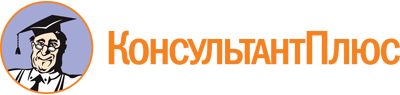 Приказ Минобрнауки России от 13.08.2014 N 992
(ред. от 13.07.2021)
"Об утверждении федерального государственного образовательного стандарта среднего профессионального образования по специальности 55.02.02 Анимация (по видам)"
(Зарегистрировано в Минюсте России 25.08.2014 N 33819)Документ предоставлен КонсультантПлюс

www.consultant.ru

Дата сохранения: 09.12.2022
 Список изменяющих документов(в ред. Приказа Минпросвещения России от 13.07.2021 N 450)Список изменяющих документов(в ред. Приказа Минпросвещения России от 13.07.2021 N 450)Уровень образования, необходимый для приема на обучение по ППССЗНаименование квалификации базовой подготовкиСрок получения СПО по ППССЗ базовой подготовки в очной форме обучения <1>среднее общее образованиеХудожник-мультипликатор1 год 10 месяцевосновное общее образованиеХудожник-мультипликатор2 года 10 месяцев <2>Уровень образования, необходимый для приема на обучение по ППССЗНаименование квалификации углубленной подготовкиСрок получения СПО по ППССЗ углубленной подготовки в очной форме обучения <1>среднее общее образованиеХудожник-мультипликатор2 года 10 месяцевосновное общее образованиеХудожник-мультипликатор3 года 10 месяцев <2>Уровень образования, необходимый для приема на обучение по ППССЗНаименование квалификации углубленной подготовкиСрок получения СПО по ППССЗ углубленной подготовки в очной форме обучения <1>среднее общее образованиеХудожник-декоратор2 года 10 месяцевосновное общее образованиеХудожник-декоратор3 года 10 месяцев <2>ИндексНаименование учебных циклов, разделов, модулей, требования к знаниям, умениям, практическому опытуВсего максимальной учебной нагрузки обучающегося (час./нед.)В том числе часов обязательных учебных занятийИндекс и наименование дисциплин, междисциплинарных курсов (МДК)Код формируемой компетенцииОбязательная часть учебных циклов ППССЗ24301620ОГСЭ.00Общий гуманитарный и социально-экономический учебный цикл528352ОГСЭ.00В результате изучения обязательной части учебного цикла обучающийся должен:уметь:ориентироваться в наиболее общих философских проблемах бытия, познания, ценностей, свободы и смысла жизни как основе формирования культуры гражданина и будущего специалиста;знать:основные категории и понятия философии:роль философии в жизни человека и общества;основы философского учения о бытии;сущность процесса познания;основы научной, философской и религиозной картин мира;об условиях формирования личности, свободе и ответственности за сохранение жизни, культуры, окружающей среды;о социальных и этических проблемах, связанных с развитием и использованием достижений науки, техники и технологий;48ОГСЭ.01. Основы философииОК 1, 3 - 8ОГСЭ.00уметь:ориентироваться в современной экономической, политической и культурной ситуации в России и мире;выявлять взаимосвязь отечественных, региональных, мировых социально-экономических, политических и культурных проблем;знать:основные направления развития ключевых регионов мира на рубеже XX и XXI вв;сущность и причины локальных, региональных, межгосударственных конфликтов в конце XX - начале XXI вв.;основные процессы (интеграционные, поликультурные, миграционные и иные) политического и экономического развития ведущих государств и регионов мира;назначение ООН, НАТО, ЕС и других организаций и основные направления их деятельности;о роли науки, культуры и религии в сохранении и укреплении национальных и государственных традиций;содержание и назначение важнейших законодательных и иных нормативных правовых актов мирового и регионального значения;48ОГСЭ.02. ИсторияОК 1, 3, 4, 6, 8, 10ОГСЭ.00уметь:общаться (устно и письменно) на иностранном языке на профессиональные и повседневные темы;переводить (со словарем) иностранные тексты профессиональной направленности;самостоятельно совершенствовать устную и письменную речь, пополнять словарный запас;знать:лексический (1200 - 1400 лексических единиц) и грамматический минимум, необходимый для чтения и перевода (со словарем) иностранных текстов профессиональной направленности;128ОГСЭ.03. Иностранный языкОК 4 - 6, 8, 9ПК 3.5ОГСЭ.00уметь:использовать физкультурно-оздоровительную деятельность для укрепления здоровья, достижения жизненных и профессиональных целей;знать:о роли физической культуры в общекультурном, профессиональном и социальном развитии человека;основы здорового образа жизни.256128ОГСЭ.04. Физическая культураОК 2 - 4, 6, 8ЕН.00Математический и общий естественнонаучный учебный цикл216144ЕН.00В результате изучения обязательной части учебного цикла обучающийся должен:уметь:применять математические методы для решения профессиональных задач;использовать приемы и методы математического синтеза и анализа в различных профессиональных ситуациях;знать:основные понятия и методы математического синтеза и анализа, дискретной математики, теории вероятностей и математической статистики;ЕН.01. МатематикаОК 2 - 9ПК 1.1, 1.3, 1.8ЕН.00уметь:работать с графическими приложениями операционной системы "Windows";создавать программы на языке "VISUAL BASIC" для собственных целей;использовать основные понятия автоматизированной обработки информации;использовать изученные программные средства;знать:основные этапы решения графических задач с помощью электронно-вычислительных машин (далее - ЭВМ), методы и средства сбора, обработки, хранения, передачи и накопления информации;обеспечение безопасности данных;технологические требования к организации работы на графических станциях;ЕН.02. Информационное обеспечение профессиональной деятельностиОК 2 - 9ПК 1.9ЕН.00уметь:анализировать и прогнозировать экологические последствия различных видов деятельности;использовать в профессиональной деятельности представления о взаимосвязи организмов и среды обитания;соблюдать в профессиональной деятельности регламенты экологической безопасности, природоресурсный потенциал Российской Федерации;охраняемые природные территории;знать:принципы взаимодействия живых организмов и среды обитания;особенности взаимодействия общества и природы, основные источники техногенного воздействия на окружающую среду;об условиях устойчивого развития экосистем и возможных причинах возникновения экологического кризиса;принципы и методы рационального природопользования;методы экологического регулирования;принципы размещения производств различного типа;основные группы отходов, их источники и масштабы образования;понятие и принципы мониторинга окружающей среды;правовые и социальные вопросы природопользования и экологической безопасности;принципы и правила международного сотрудничества в области природопользования и охраны окружающей среды.ЕН.03. Экологические основы природопользованияОК 1 - 9П.00Профессиональный учебный цикл16861124ОП.00Общепрофессиональные дисциплины819546ОП.00В результате изучения обязательной части учебного цикла обучающийся по общепрофессиональным дисциплинам должен:уметь:применять правила перспективы, изображая различные предметы с любой точки зрения, определяя глубину пространства, их размеры и масштаб;передавать объемы предметов в плоскости листа, используя законы светотени;выполнять с натуры и по памяти наброски, зарисовки людей и животных;знать:законы линейной перспективы при построении геометрических форм;основные законы воздушной перспективы и распределение света и тени при изображении предметов;приемы черно-белой и цветной графики, законы композиции;ОП.01. Рисунок с основами перспективыОК 1 - 9ПК 1.1, 1.4, 2.1ОП.00уметь:создавать средствами живописи композиции различной сложности;изображать предметы и среду в различной живописной технике;знать:основы цветоведения и принципы реалистического изображения объемной формы объекта и световоздушной перспективы;живописные возможности материалов;особенности психологии восприятия цвета;ОП.02. Живопись с основами цветоведенияОК 1 - 9ПК 1.1, 1.4, 2.1ОП.00уметь:пользоваться орфоэпическими словарями, словарями русского языка;определять лексическое значение слова;использовать словообразовательные средства в изобразительных целях;пользоваться багажом синтаксических средств при создании собственных текстов официально-делового, учебно-научного стилей;редактировать собственные тексты и тексты других авторов;пользоваться знаками препинания, вариативными и факультативными знаками препинания;различать тексты по их принадлежности к стилям;анализировать речь с точки ее нормативности, уместности и целесообразности;знать:фонемы; особенности русского ударения, основные тенденции в развитии русского ударения; логическое ударение; орфоэпические нормы; лексические и фразеологические единицы русского языка;изобразительно-выразительные возможности лексики и фразеологии; употребление профессиональной лексики и научных терминов;способы словообразования;самостоятельные и служебные части речи;синтаксический строй предложений;правила правописания;функциональные стили литературного языка;ОП.03. Русский язык и культура речиОК 4 - 6, 8, 9ПК 3.5ОП.00уметь:находить и использовать современную информацию для технико-экономического обоснования деятельности организации;применять теоретические знания при организации производственного процесса;использовать современные технологии менеджмента;организовывать работу подчиненных;мотивировать исполнителей на повышение качества труда;обеспечивать условия для профессионально-личностного совершенствования исполнителей;рассчитывать затраты на постановку культурно-массового действия;знать:государственные стандарты в области техники безопасности, общие требования к производственным помещениям и рабочим местам, технические средства пожаротушения;особенности экономики и управления в сфере культуры и искусства;принципы обеспечения устойчивости объектов экономики;основы макро- и микроэкономики;ОП.04. Экономика и управлениеОК 1 - 9ПК 1.2, 1.3ОП.00уметь:правильно и рационально организовать производственный процесс с учетом требований техники безопасности, выполнять правила охраны труда;проводить анализ травмоопасных и вредных факторов в сфере профессиональной деятельности;использовать экобиозащитную технику;знать:особенности обеспечения безопасных условий труда в сфере профессиональной деятельности, правовые, нормативные и организационные основы охраны труда в организации;ОП.05. Охрана трудаОК 1 - 9ПК 1.1 - 2.5ОП.00уметь:организовывать и проводить мероприятия по защите работающих и населения от негативных воздействий чрезвычайных ситуаций;предпринимать профилактические меры для снижения уровня опасностей различного вида и их последствий в профессиональной деятельности и быту;использовать средства индивидуальной и коллективной защиты от оружия массового поражения; применять первичные средства пожаротушения;ориентироваться в перечне военно-учетных специальностей и самостоятельно определять среди них родственные полученной специальности;применять профессиональные знания в ходе исполнения обязанностей военной службы на воинских должностях в соответствии с полученной специальностью;владеть способами бесконфликтного общения и саморегуляции в повседневной деятельности и экстремальных условиях военной службы;оказывать первую помощь пострадавшим;знать:принципы обеспечения устойчивости объектов экономики, прогнозирования развития событий и оценки последствий при техногенных чрезвычайных ситуациях и стихийных явлениях, в том числе в условиях противодействия терроризму как серьезной угрозе национальной безопасности России;основные виды потенциальных опасностей и их последствия в профессиональной деятельности и быту, принципы снижения вероятности их реализации;основы военной службы и обороны государства;задачи и основные мероприятия гражданской обороны;способы защиты населения от оружия массового поражения;меры пожарной безопасности и правила безопасного поведения при пожарах;организацию и порядок призыва граждан на военную службу и поступления на нее в добровольном порядке;основные виды вооружения, военной техники и специального снаряжения, состоящие на вооружении (оснащении) воинских подразделений, в которых имеются военно-учетные специальности, родственные специальностям СПО;область применения получаемых профессиональных знаний при исполнении обязанностей военной службы;порядок и правила оказания первой помощи пострадавшим.68ОП.06. Безопасность жизнедеятельностиОК 1 - 9ПК 1.1 - 2.5ПМ.00Профессиональные модули867578ПМ.01Разработка анимационных проектовВ результате изучения профессионального модуля обучающийся должен:иметь практический опыт:разработки анимационных проектов;уметь:создавать киносценарий;разрабатывать режиссерскую основу;отличать литературный сценарий от всех других типов литературных произведений;выявлять в любом прозаическом произведении драматическую ситуацию;создавать систему основных образов сценария, правильно выстраивать их взаимоотношения;строить литературный сценарий, основываясь на следующих категориях: катарсис, саспенс, мимесис;проводить проектный анализ анимационного проекта;разрабатывать концепцию анимационного проекта;выбирать графические средства в соответствии с тематикой и задачами анимационного проекта;выполнять эскизы в соответствии с тематикой проекта;реализовывать творческие идеи;создавать целостную композицию на плоскости, в объеме и пространстве, применяя известные способы построения и формообразования;использовать преобразующие методы стилизации и трансформации для создания новых форм;создавать цветовое единство в композиции по законам колористики;производить расчеты основных технико-экономических показателей проектирования;знать:основы драматургии, сценического действия;следующие категории:конфликт, событие, саспенс, катарсис, мимесис;законы согласования сценического времени и пространства;теоретические основы композиционного построения в графическом и в объемно-пространственном анимационном проекте;технологию изготовления анимационного проекта.МДК.01.01. Композиция и художественный образОК 1 - 9ПК 1.1, 1.2, 1.4 - 1.7, 2.2, 2.3ПМ.02Техническое исполнение анимационных проектовВ результате изучения профессионального модуля обучающийся должен:иметь практический опыт:использования программ записи, перезаписи и простейшего монтажа звука с помощью микрофона, магнитных носителей, компакт-дисков;импортирования графических изображений, созданных с помощью различных компьютерных программ, в создаваемый мультипликационный фильм;создания рисованных и графических образов с помощью программных средств векторной и растровой графики;создания промежуточных компоновок и фаз в графическом анимационном сюжете;работы над сценами с механикой и биомеханикой;работы с репликами и музыкой;создания анимационного сюжета;разыгрывания сцен с мультипликационными персонажами в различных художественных стилях;уметь:сканировать фотографии, иллюстрации и другие виды графики;включать фрагменты видеосюжетов в мультипликационный фильм;конвертировать видеоизображение и сохранять в различных видеоформатах;разрабатывать элементы графического анимационного сюжета;применять возможности анимационных программ при создании анимационного ролика;анимировать графические объекты и персонажи;применять спецэффекты и специальные подпрограммы (утилиты) программ компьютерной анимации для создания анимационных объектов;знать:компьютерные анимационные программы;средства обработки изображения с использованием современных программных средств;об искусстве композиции в кадре, постановки и панорамирования в анимационных компьютерных программах;принципы создания анимации в компьютерных анимационных программах;комбинации разнородных средств:рисунка, текста, звука, анимации для создания законченного проекта;технологии, программные и аппаратные средства мультимедиа;способы взаимодействия аппаратных устройств и программных продуктов при захвате и преобразовании аналоговых сигналов в цифровую форму и обратно;технические характеристики современных графических станций;аппаратные средства мультимедиа для ввода и обработки видео- и аудиосигнала (видеобластера, ТВ-тюнера, видео- и аудиограбберов)основные типы накопителей информации;характеристики мультимедийного компьютера для создания компьютерной анимации;программы мультимедиа;системные и аппаратные требования для установки программного обеспечения создания мультимедийных проектов;программы для проигрывания, записи, копирования и обработки звука и видеоизображения, наложения звука на готовый видеоряд.МДК.02.01. Мультимедийная обработка анимационного фильмаОК 1 - 9ПК 1.2, 1.5, 1.7, 2.3, 2.4ПМ.02Техническое исполнение анимационных проектовВ результате изучения профессионального модуля обучающийся должен:иметь практический опыт:использования программ записи, перезаписи и простейшего монтажа звука с помощью микрофона, магнитных носителей, компакт-дисков;импортирования графических изображений, созданных с помощью различных компьютерных программ, в создаваемый мультипликационный фильм;создания рисованных и графических образов с помощью программных средств векторной и растровой графики;создания промежуточных компоновок и фаз в графическом анимационном сюжете;работы над сценами с механикой и биомеханикой;работы с репликами и музыкой;создания анимационного сюжета;разыгрывания сцен с мультипликационными персонажами в различных художественных стилях;уметь:сканировать фотографии, иллюстрации и другие виды графики;включать фрагменты видеосюжетов в мультипликационный фильм;конвертировать видеоизображение и сохранять в различных видеоформатах;разрабатывать элементы графического анимационного сюжета;применять возможности анимационных программ при создании анимационного ролика;анимировать графические объекты и персонажи;применять спецэффекты и специальные подпрограммы (утилиты) программ компьютерной анимации для создания анимационных объектов;знать:компьютерные анимационные программы;средства обработки изображения с использованием современных программных средств;об искусстве композиции в кадре, постановки и панорамирования в анимационных компьютерных программах;принципы создания анимации в компьютерных анимационных программах;комбинации разнородных средств:рисунка, текста, звука, анимации для создания законченного проекта;технологии, программные и аппаратные средства мультимедиа;способы взаимодействия аппаратных устройств и программных продуктов при захвате и преобразовании аналоговых сигналов в цифровую форму и обратно;технические характеристики современных графических станций;аппаратные средства мультимедиа для ввода и обработки видео- и аудиосигнала (видеобластера, ТВ-тюнера, видео- и аудиограбберов)основные типы накопителей информации;характеристики мультимедийного компьютера для создания компьютерной анимации;программы мультимедиа;системные и аппаратные требования для установки программного обеспечения создания мультимедийных проектов;программы для проигрывания, записи, копирования и обработки звука и видеоизображения, наложения звука на готовый видеоряд.МДК.02.02. Компьютерная анимация, компьютерная графикаОК 1 - 9ПК 1.2, 1.5, 1.7, 2.3, 2.4ПМ.03Выполнение работ по одной или нескольким профессиям рабочих, должностям служащихВариативная часть учебных циклов ППССЗ(определяется образовательной организацией самостоятельно)1026684Всего часов обучения по учебным циклам ППССЗ34562304ДРДополнительная работа над завершением программного задания под руководством преподавателя512УП.00Учебная практика6 нед.216ОК 1 - 9ПК 1.1 - 1.9, 2.1 - 2.5ПП.00Производственная практика (практика по профилю специальности)6 нед.216ОК 1 - 9ПК 1.1 - 1.9, 2.1 - 2.5ПДП.00Производственная практика (преддипломная практика)4 нед.144ПА.00Промежуточная аттестация3 нед.ГИА.00Государственная итоговая аттестация6 нед.ГИА.01Подготовка выпускной квалификационной работы4 нед.ГИА.02Защита выпускной квалификационной работы2 нед.Обучение по учебным циклам64 нед.Учебная практика6 нед.Производственная практика (по профилю специальности)6 нед.Производственная практика (преддипломная)4 нед.Промежуточная аттестация3 нед.Государственная итоговая аттестация6 нед.Каникулы12 нед.Итого95 нед.ИндексНаименование учебных циклов, разделов, модулей, требования к знаниям, умениям, практическому опытуВсего максимальной учебной нагрузки обучающегося (час./нед.)В том числе часов обязательных учебных занятийИндекс и наименование дисциплин, междисциплинарных курсов (МДК)Код формируемой компетенцииОбязательная часть учебных циклов ППССЗ41582772ОГСЭ.00Общий гуманитарный и социально-экономический учебный цикл828552ОГСЭ.00В результате изучения обязательной части учебного цикла обучающийся должен:уметь:ориентироваться в наиболее общих философских проблемах бытия, познания, ценностей, свободы и смысла жизни как основе формирования культуры гражданина и будущего специалиста;знать:основные категории и понятия философии;роль философии в жизни человека и общества;основы философского учения о бытии;сущность процесса познания;основы научной, философской и религиозной картин мира;об условиях формирования личности, свободе и ответственности за сохранение жизни, культуры, окружающей среды;о социальных и этических проблемах, связанных с развитием и использованием достижений науки, техники и технологий;48ОГСЭ.01. Основы философииОК 1ОК 3 - 8ОГСЭ.00уметь:ориентироваться в современной экономической, политической и культурной ситуации в России и мире;выявлять взаимосвязь отечественных, региональных, мировых социально-экономических, политических и культурных проблем;знать:основные направления развития ключевых регионов мира на рубеже XX и XXI вв;сущность и причины локальных, региональных, межгосударственных конфликтов в конце XX - начале XXI вв.;основные процессы (интеграционные, поликультурные, миграционные и иные) политического и экономического развития ведущих государств и регионов мира;назначение ООН, НАТО, ЕС и других организаций и основные направления их деятельности;о роли науки, культуры и религии в сохранении и укреплении национальных и государственных традиций;содержание и назначение важнейших законодательных и иных нормативных правовых актов мирового и регионального значения;48ОГСЭ.02. ИсторияОК 1, 3, 4, 6, 8ОГСЭ.00уметь:применять техники и приемы эффективного общения в профессиональной деятельности;использовать приемы саморегуляции поведения в процессе межличностного общения;знать:взаимосвязь общения и деятельности;цели, функции, виды и уровни общения;роли и ролевые ожидания в общении;виды социальных взаимодействий;механизмы взаимопонимания в общении;техники и приемы общения, правила слушания, ведения беседы, убеждения;этические принципы общения;источники, причины, виды и способы разрешения конфликтов;48ОГСЭ.03. Психология общенияОК 1 - 9ПК 1.1 - 1.3, 3.3 - 3.5ОГСЭ.00уметь:общаться (устно и письменно) на иностранном языке на профессиональные и повседневные темы;переводить (со словарем) иностранные тексты профессиональной направленности;самостоятельно совершенствовать устную и письменную речь, пополнять словарный запас;знать:лексический (1200 - 1400 лексических единиц) и грамматический минимум, необходимый для чтения и перевода (со словарем) иностранных текстов профессиональной направленности;204ОГСЭ.04. Иностранный языкОК 4 - 6, 8, 9ПК 3.5ОГСЭ.00уметь:использовать физкультурно-оздоровительную деятельность для укрепления здоровья, достижения жизненных и профессиональных целей;знать:о роли физической культуры в общекультурном, профессиональном и социальном развитии человека;основы здорового образа жизни.408204ОГСЭ.05. Физическая культураОК 2 - 4, 6, 8ЕН.00Математический и общий естественнонаучный учебный цикл216144ЕН.00В результате изучения обязательной части учебного цикла обучающийся должен:уметь:применять математические методы для решения профессиональных задач;использовать приемы и методы математического синтеза и анализа в различных профессиональных ситуациях;знать:основные понятия и методы математического синтеза и анализа, дискретной математики, теории вероятностей и математической статистики;ЕН.01. МатематикаОК 2 - 9ПК 1.1, 1.10ЕН.00уметь:использовать изученные прикладные программные средства;использовать средства операционных систем и сред для обеспечения работы вычислительной техники;знать:применение программных методов планирования и анализа проведенных работ;виды автоматизированных информационных технологий;основные понятия автоматизированной обработки информации и структуру персональных ЭВМ и вычислительных систем;основные этапы решения задач с помощью ЭВМ, методы и средства сбора, обработки, хранения, передачи и накопления информации;ЕН.02. Информационное обеспечение профессиональной деятельностиОК 2 - 9ПК 1.11ЕН.00уметь:анализировать и прогнозировать экологические последствия различных видов деятельности;использовать в профессиональной деятельности представления о взаимосвязи организмов и среды обитания;соблюдать в профессиональной деятельности регламенты экологической безопасности;знать:принципы взаимодействия живых организмов и среды обитания;особенности взаимодействия общества и природы, основные источники техногенного воздействия на окружающую среду;об условиях устойчивого развития экосистем и возможных причинах возникновения экологического кризиса;принципы и методы рационального природопользования;методы экологического регулирования;принципы размещения производств различного типа;основные группы отходов, их источники и масштабы образования;понятие и принципы мониторинга окружающей среды;правовые и социальные вопросы природопользования и экологической безопасности;принципы и правила международного сотрудничества в области природопользования и охраны окружающей среды;природоресурсный потенциал Российской Федерации;охраняемые природные территории.ЕН.03. Экологические основы природопользованияОК 1 - 9П.00Профессиональный учебный цикл31142076ОП.00Общепрофессиональные дисциплины880586ОП.00В результате изучения обязательной части учебного цикла обучающийся по общепрофессиональным дисциплинам должен:уметь:применять правила перспективы, изображая различные предметы с любой точки зрения, определяя глубину пространства, их размеры и масштаб;используя законы светотени передавать объемы предметов на плоскости листа;выполнять с натуры и по памяти наброски, зарисовки людей и животных;знать:законы линейной и воздушной перспективы при построении пространственных форм;основные законы светотени при изображении предметов;приемы черно-белой и цветной графики, законы композиции;ОП.01. Рисунок с основами перспективыОК 1 - 9ПК 1.4, 2.2ОП.00уметь:создавать средствами живописи композиции различной сложности;изображать предметы и среду в различной живописной технике;знать:основы цветоведения и принципы реалистического изображения объемной формы объекта и световоздушной перспективы;живописные возможности материалов;особенности психологии восприятия цвета;ОП.02. Живопись с основами цветоведенияОК 1 - 9ПК 1.4, 2.2ОП.00уметь:пользоваться орфоэпическими словарями, словарями русского языка;определять лексическое значение слова;использовать словообразовательные средства в изобразительных целях;пользоваться багажом синтаксических средств при создании собственных текстов официально-делового, учебно-научного стилей;редактировать собственные тексты и тексты других авторов;пользоваться знаками препинания, вариативными и факультативными знаками препинания;различать тексты по их принадлежности к стилям; анализировать речь с точки ее нормативности, уместности и целесообразности;знать:фонемы; особенности русского ударения, основные тенденции в развитии русского ударения;логическое ударение;орфоэпические нормы;лексические и фразеологические единицы русского языка;изобразительно-выразительные возможности лексики и фразеологии;употребление профессиональной лексики и научных терминов;способы словообразования;самостоятельные и служебные части речи;синтаксический строй предложений;правила правописания;функциональные стили литературного языка;ОП.03. Русский язык и культура речиОК 4 - 6, 8, 9ПК 3.5ОП.00уметь:организовывать и проводить мероприятия по защите работающих и населения от негативных воздействий чрезвычайных ситуаций;предпринимать профилактические меры для снижения уровня опасностей различного вида и их последствий в профессиональной деятельности и быту;использовать средства индивидуальной и коллективной защиты от оружия массового поражения; применять первичные средства пожаротушения;ориентироваться в перечне военно-учетных специальностей и самостоятельно определять среди них родственные полученной специальности;применять профессиональные знания в ходе исполнения обязанностей военной службы на воинских должностях в соответствии с полученной специальностью;владеть способами бесконфликтного общения и саморегуляции в повседневной деятельности и экстремальных условиях военной службы;оказывать первую помощь пострадавшим;знать:принципы обеспечения устойчивости объектов экономики, прогнозирования развития событий и оценки последствий при техногенных чрезвычайных ситуациях и стихийных явлениях, в том числе в условиях противодействия терроризму как серьезной угрозе национальной безопасности России;основные виды потенциальных опасностей и их последствия в профессиональной деятельности и быту, принципы снижения вероятности их реализации;основы военной службы и обороны государства;задачи и основные мероприятия гражданской обороны;способы защиты населения от оружия массового поражения;меры пожарной безопасности и правила безопасного поведения при пожарах;организацию и порядок призыва граждан на военную службу и поступления на нее в добровольном порядке;основные виды вооружения, военной техники и специального снаряжения, состоящих на вооружении (оснащении) воинских подразделений, в которых имеются военно-учетные специальности, родственные специальностям СПО;область применения получаемых профессиональных знаний при исполнении обязанностей военной службы;порядок и правила оказания первой помощи пострадавшим.68ОП.04. Безопасность жизнедеятельностиОК 1 - 9ПК 1.1 - 3.5ПМ.00Профессиональные модули22341490ПМ.01Разработка анимационных проектовВ результате изучения профессионального модуля обучающийся должен:иметь практический опыт:разработки режиссерского сценария;создания раскадровки;разработки типажей;уметь:создавать киносценарий;создавать режиссерскую разработку;создавать рабочую раскадровку;создавать типажи в разных стилях через разработку мимики, фигуры, характера движения;выбирать графические средства в соответствии с тематикой и задачами анимационного проекта;выполнять эскизы композиционного поиска и типажей в соответствии с тематикой проекта;создавать целостную композицию, применяя известные способы построения;построить композицию кадра;разрабатывать персонаж;представлять и изображать различные типы фигур;знать:основы драматургии, сценического действия;основы режиссерского монтажа;теоретические основы композиционного построения в графическом и в объемно-пространственном анимационном проекте;правила гармонизации цвета.МДК 01.01. Композиция и художественный образОК 1 - 9ПК 1.1 - 1.4, 1.7, 1.9, 2.2 - 2.4ПМ.02Техническое исполнение анимационных проектовВ результате изучения профессионального модуля обучающийся должен:иметь практический опыт:использования программ записи звука;создания анимационных сюжетов с помощью художественных и технических средств;создания анимационных сцен;уметь:работать над сценами с механикой и биомеханикой;работать с репликами и музыкой;рассчитывать время движения и записывать в экспозиционные листы;пользоваться циклами, моделями, панорамами, наездами, отъездами и другими приемами;строить движение персонажа в перспективе соразмерно с окружающими предметами;разрабатывать сцены и персонажи сюжета;разрабатывать серию компоновок, выявлять характер и элементы движения персонажа;использовать законы мимики и артикуляции в мизансценах и репличных диалогах;сохранять персонаж на протяжении всей сцены;применять схемы при фазовке;использовать графические приемы для решения различных композиционных задач;применять на практике различные анимационные технологии (перекладку, живопись по стеклу, песок, пластилин, коллаж);выбирать и использовать живописный и графический материал для создания художественного образа;разрабатывать типаж с учетом конструкции и эмоционально-психологической роли в фильме;создавать характерную пластику, соответствующую образу персонажа;разрабатывать раскадровку, используя законы композиции кадра;сохранять в раскадровке и типажах выбранное стилистическое решение;различать основные художественные стили и анимэшколы;разрабатывать элементы графического анимационного сюжета с использованием элементов компьютерной графики;применять возможности анимационных программ при создании анимационного ролика;анимировать графические объекты и персонажи;выполнять расшифровку музыки и реплик с помощью компьютерной программы, с последующей записью в экспозиционные листы;комбинировать разнородные средства - рисунок, текст, звук, анимацию - для создания законченного проекта;знать:основные принципы создания анимационного фильма в - принцип расчета времени движения и запись мультипликата в экспозиционные листы;правила расчета циклов, панорам, наездов, отъездов, моделей и других операторских приемов;способы монтажа сцен в эпизоде и фильме;способы работы с живописными и графическими материалами, а также с инструментами и приспособлениями для художественных работ;компьютерные программы для работы с аудио- и видеофайлами и последующее их применение;способы обработки изображения с использованием современных программных средств;способы создания анимации в компьютерных анимационных программах;способы наложения музыкального и репличного ряда в фильме;программы мультимедиа.МДК.02.01. Мастерство художника-мультипликатораОК 1 - 9ПК 1.1 - 1.2, 1.4 - 1.6, 1.8 - 1.11, 2.1 - 2.6ПМ.02Техническое исполнение анимационных проектовВ результате изучения профессионального модуля обучающийся должен:иметь практический опыт:использования программ записи звука;создания анимационных сюжетов с помощью художественных и технических средств;создания анимационных сцен;уметь:работать над сценами с механикой и биомеханикой;работать с репликами и музыкой;рассчитывать время движения и записывать в экспозиционные листы;пользоваться циклами, моделями, панорамами, наездами, отъездами и другими приемами;строить движение персонажа в перспективе соразмерно с окружающими предметами;разрабатывать сцены и персонажи сюжета;разрабатывать серию компоновок, выявлять характер и элементы движения персонажа;использовать законы мимики и артикуляции в мизансценах и репличных диалогах;сохранять персонаж на протяжении всей сцены;применять схемы при фазовке;использовать графические приемы для решения различных композиционных задач;применять на практике различные анимационные технологии (перекладку, живопись по стеклу, песок, пластилин, коллаж);выбирать и использовать живописный и графический материал для создания художественного образа;разрабатывать типаж с учетом конструкции и эмоционально-психологической роли в фильме;создавать характерную пластику, соответствующую образу персонажа;разрабатывать раскадровку, используя законы композиции кадра;сохранять в раскадровке и типажах выбранное стилистическое решение;различать основные художественные стили и анимэшколы;разрабатывать элементы графического анимационного сюжета с использованием элементов компьютерной графики;применять возможности анимационных программ при создании анимационного ролика;анимировать графические объекты и персонажи;выполнять расшифровку музыки и реплик с помощью компьютерной программы, с последующей записью в экспозиционные листы;комбинировать разнородные средства - рисунок, текст, звук, анимацию - для создания законченного проекта;знать:основные принципы создания анимационного фильма в - принцип расчета времени движения и запись мультипликата в экспозиционные листы;правила расчета циклов, панорам, наездов, отъездов, моделей и других операторских приемов;способы монтажа сцен в эпизоде и фильме;способы работы с живописными и графическими материалами, а также с инструментами и приспособлениями для художественных работ;компьютерные программы для работы с аудио- и видеофайлами и последующее их применение;способы обработки изображения с использованием современных программных средств;способы создания анимации в компьютерных анимационных программах;способы наложения музыкального и репличного ряда в фильме;программы мультимедиа.МДК.02.02. Техника и технологии изобразительных материалов в анимацииОК 1 - 9ПК 1.1 - 1.2, 1.4 - 1.6, 1.8 - 1.11, 2.1 - 2.6ПМ.03Организация работы коллектива исполнителейВ результате изучения профессионального модуля обучающийся должен:иметь практический опыт работы с коллективом исполнителей;уметь:принимать самостоятельные решения по вопросам совершенствования организации управленческой работы в коллективе;осуществлять контроль деятельности персонала;обеспечивать условия для профессионально-личностного совершенствования исполнителей;рассчитывать затраты на постановку культурно-массового действия;правильно и рационально организовать производственный процесс с учетом требований техники безопасности, выполнять правила охраны труда;проводить анализ травмоопасных и вредных факторов в сфере профессиональной деятельности;использовать экобиозащитную технику;знать:особенности экономики и управления в сфере культуры и искусства;принципы обеспечения устойчивости объектов экономики;основы макро- и микроэкономики;систему управления трудовыми ресурсами в организации;методы и формы обучения персонала;способы управления конфликтами и борьбы со стрессом;особенности обеспечения безопасных условий труда в сфере профессиональной деятельности, правовые, нормативные и организационные основы охраны труда в организации.МДК.03.01. Экономика, менеджмент, охрана трудаОК 1 - 9ПК 3.1 - 3.5ПМ.04Выполнение работ по одной или нескольким профессиям рабочих, должностям служащихВариативная часть учебных циклов ППССЗ(определяется образовательной организацией самостоятельно)1350900Всего часов обучения по учебным циклам ППССЗ55083672ДРДополнительная работа над завершением программного задания под руководством преподавателя816УП.00Учебная практика6 нед.216ОК 1 - 9ПК 1.1 - 1.11, 2.1 - 2.7ПП.00Производственная практика (практика по профилю специальности)6 нед.216ОК 1 - 9ПК 1.1 - 1.11, 2.1 - 2.7ПДП.00Производственная практика (преддипломная практика)6 нед.ПА.00Промежуточная аттестация5 нед.ГИА.00Государственная итоговая аттестация6 нед.ГИА.01Подготовка выпускной квалификационной работы4 нед.ГИА.02Защита выпускной квалификационной работы2 нед.Обучение по учебным циклам102 нед.Учебная практика2 нед.Производственная практика (по профилю специальности)4 нед.Производственная практика (преддипломная)6 нед.Промежуточная аттестация5 нед.Государственная итоговая аттестация6 нед.Каникулы22 нед.Итого147 нед.ИндексНаименование учебных циклов, разделов, модулей, требования к знаниям, умениям, практическому опытуВсего максимальной учебной нагрузки обучающегося (час./нед.)В том числе часов обязательных учебных занятийИндекс и наименование дисциплин, междисциплинарных курсов (МДК)Код формируемой компетенцииОбязательная часть учебных циклов ППССЗ41582772ОГСЭ.00Общий гуманитарный и социально-экономический учебный цикл828552ОГСЭ.00В результате изучения обязательной части учебного цикла обучающийся должен:уметь:ориентироваться в наиболее общих философских проблемах бытия, познания, ценностей, свободы и смысла жизни как основе формирования культуры гражданина и будущего специалиста;знать:основные категории и понятия философии;роль философии в жизни человека и общества;основы философского учения о бытии;сущность процесса познания;основы научной, философской и религиозной картин мира;об условиях формирования личности, свободе и ответственности за сохранение жизни, культуры, окружающей среды;о социальных и этических проблемах, связанных с развитием и использованием достижений науки, техники и технологий;48ОГСЭ.01. Основы философииОК 1, 3 - 8ОГСЭ.00уметь:ориентироваться в современной экономической, политической и культурной ситуации в России и мире;выявлять взаимосвязь отечественных, региональных, мировых социально-экономических, политических и культурных проблем;знать:основные направления развития ключевых регионов мира на рубеже XX и XXI вв;сущность и причины локальных, региональных, межгосударственных конфликтов в конце XX - начале XXI вв.;основные процессы (интеграционные, поликультурные, миграционные и иные) политического и экономического развития ведущих государств и регионов мира;назначение ООН, НАТО, ЕС и других организаций и основные направления их деятельности;о роли науки, культуры и религии в сохранении и укреплении национальных и государственных традиций;содержание и назначение важнейших законодательных и иных нормативных правовых актов мирового и регионального значения;48ОГСЭ.02 ИсторияОК 1, 3, 4, 6, 8ОГСЭ.00уметь:применять техники и приемы эффективного общения в профессиональной деятельности;использовать приемы саморегуляции поведения в процессе межличностного общения;знать:взаимосвязь общения и деятельности;цели, функции, виды и уровни общения;роли и ролевые ожидания в общении;виды социальных взаимодействий;механизмы взаимопонимания в общении;техники и приемы общения, правила слушания, ведения беседы, убеждения;этические принципы общения;источники, причины, виды и способы разрешения конфликтов;48ОГСЭ.03. Психология общенияОК 1 - 9ПК 1.1 - 1.3, 2.3, 2.5 - 2.7, 3.3 - 3.5ОГСЭ.00уметь:общаться (устно и письменно) на иностранном языке на профессиональные и повседневные темы;переводить (со словарем) иностранные тексты профессиональной направленности;самостоятельно совершенствовать устную и письменную речь, пополнять словарный запас;знать:лексический (1200 - 1400 лексических единиц) и грамматический минимум, необходимый для чтения и перевода (со словарем) иностранных текстов профессиональной направленности;204ОГСЭ.04. Иностранный языкОК 4 - 6, 8, 9ПК 3.5ОГСЭ.00уметь:использовать физкультурно-оздоровительную деятельность для укрепления здоровья, достижения жизненных и профессиональных целей;знать:о роли физической культуры в общекультурном, профессиональном и социальном развитии человека;основы здорового образа жизни.408204ОГСЭ.05. Физическая культураОК 2 - 4, 6, 8, 10ЕН.00Математический и общий естественнонаучный учебный цикл216144ЕН.00В результате изучения обязательной части учебного цикла обучающийся должен:уметь:применять математические методы для решения профессиональных задач;использовать приемы и методы математического синтеза и анализа в различных профессиональных ситуациях;знать:основные понятия и методы математического синтеза и анализа, дискретной математики, теории вероятностей и математической статистики;ЕН.01. МатематикаОК 2 - 9ПК 1.7, 1.9ЕН.00уметь:использовать изученные прикладные программные средства;использовать средства операционных систем и сред для обеспечения работы вычислительной техники;знать:применение программных методов планирования и анализа проведенных работ;виды автоматизированных информационных технологий;основные понятия автоматизированной обработки информации и структуру персональных ЭВМ и вычислительных систем;основные этапы решения задач с помощью ЭВМ, методы и средства сбора, обработки, хранения, передачи и накопления информации;ЕН.02. Информационное обеспечение профессиональной деятельностиОК 2 - 9ПК 1.8, 1.9ЕН.00В результате изучения обязательной части цикла обучающийся должен:уметь:анализировать и прогнозировать экологические последствия различных видов деятельности;использовать в профессиональной деятельности представления о взаимосвязи организмов и среды обитания;соблюдать в профессиональной деятельности регламенты экологической безопасности;знать:принципы взаимодействия живых организмов и среды обитания;особенности взаимодействия общества и природы, основные источники техногенного воздействия на окружающую среду;об условиях устойчивого развития экосистем и возможных причинах возникновения экологического кризиса;принципы и методы рационального природопользования;методы экологического регулирования;принципы размещения производств различного типа;основные группы отходов, их источники и масштабы образования;понятие и принципы мониторинга окружающей среды;правовые и социальные вопросы природопользования и экологической безопасности;принципы и правила международного сотрудничества в области природопользования и охраны окружающей среды;природоресурсный потенциал Российской Федерации;охраняемые природные территории.ЕН.03. Экологические основы природопользованияОК 1 - 9П.00Профессиональный учебный цикл31142076ОП.00Общепрофессиональные дисциплины880586ОП.00В результате изучения обязательной части учебного цикла обучающийся по общепрофессиональным дисциплинам должен:уметь:применять правила перспективы, изображая различные предметы с любой точки зрения, определяя глубину пространства, их размеры и масштаб;передавать объемы предметов на плоскости листа, используя законы светотени;выполнять с натуры и по памяти наброски, зарисовки людей и животных;знать:законы линейной и воздушной перспективы при построении пространственных форм;основные законы светотени при изображении предметов;приемы черно-белой и цветной графики, законы композиции;ОП.01. Рисунок с основами перспективыОК 1 - 9ПК 1.4, 1.9, 2.1ОП.00уметь:создавать средствами живописи композиции различной сложности;изображать предметы и среду в различной живописной технике;знать:основы цветоведения и принципы реалистического изображения объемной формы объекта и световоздушной перспективы;живописные возможности материалов;особенности психологии восприятия цвета;ОП.02. Живопись с основами цветоведенияОК 1 - 9ПК 1.4, 1.9, 2.1ОП.00уметь:пользоваться орфоэпическими словарями, словарями русского языка;определять лексическое значение слова;использовать словообразовательные средства в изобразительных целях;пользоваться багажом синтаксических средств при создании собственных текстов официально-делового, учебно-научного стилей;редактировать собственные тексты и тексты других авторов;пользоваться знаками препинания, вариативными и факультативными знаками препинания;различать тексты по их принадлежности к стилям;анализировать речь с точки ее нормативности, уместности и целесообразности;знать:фонемы;особенности русского ударения, основные тенденции в развитии русского ударения;логическое ударение;орфоэпические нормы;лексические и фразеологические единицы русского языка;изобразительно-выразительные возможности лексики и фразеологии;употребление профессиональной лексики и научных терминов;способы словообразования;самостоятельные и служебные части речи;синтаксический строй предложений;правила правописания;функциональные стили литературного языка;ОП.03. Русский язык и культура речиОК 4 - 6, 8, 9ПК 3.5ОП.00уметь:организовывать и проводить мероприятия по защите работающих и населения от негативных воздействий чрезвычайных ситуаций;предпринимать профилактические меры для снижения уровня опасностей различного вида и их последствий в профессиональной деятельности и быту;использовать средства индивидуальной и коллективной защиты от оружия массового поражения;применять первичные средства пожаротушения;ориентироваться в перечне военно-учетных специальностей и самостоятельно определять среди них родственные полученной специальности;применять профессиональные знания в ходе исполнения обязанностей военной службы на воинских должностях в соответствии с полученной специальностью;владеть способами бесконфликтного общения и саморегуляции в повседневной деятельности и экстремальных условиях военной службы;оказывать первую помощь пострадавшим;знать:принципы обеспечения устойчивости объектов экономики, прогнозирования развития событий и оценки последствий при техногенных чрезвычайных ситуациях и стихийных явлениях, в том числе в условиях противодействия терроризму как серьезной угрозе национальной безопасности России;основные виды потенциальных опасностей и их последствия в профессиональной деятельности и быту, принципы снижения вероятности их реализации;основы военной службы и обороны государства;задачи и основные мероприятия гражданской обороны; способы защиты населения от оружия массового поражения;меры пожарной безопасности и правила безопасного поведения при пожарах;организацию и порядок призыва граждан на военную службу и поступления на нее в добровольном порядке;основные виды вооружения, военной техники и специального снаряжения, состоящих на вооружении (оснащении) воинских подразделений, в которых имеются военно-учетные специальности, родственные специальностям СПО;область применения получаемых профессиональных знаний при исполнении обязанностей военной службы;порядок и правила оказания первой помощи пострадавшим.68ОП.04. Безопасность жизнедеятельностиОК 1 - 9ПК 1.1 - 3.5ПМ.00Профессиональные модули22341490ПМ.01Разработка анимационных проектовВ результате изучения профессионального модуля обучающийся должен:иметь практический опыт:выполнения композиции в цветной и черно-белой графике;выполнения построения в различных видах перспектив;построения рабочего пространства сцены;создания фонов различной степени сложности средствами компьютерной графики;уметь:выполнять графические композиции;применять различные графические и живописные материалы в создании различных видов изображения;строить пространство в различных видах перспективы;использовать правила перспективы в построении предметов и пространства;пользоваться моделями, панорамами, наездами, отъездами и другими приемами;создавать фоны в различных стилях;использовать программы компьютерной графики для создания пространственной среды фильма;знать:различные графические и живописные техники;принципы применения цвета в графических композициях;работу над сценами с механикой и биомеханикой;способы создания тотальных и многослойных панорам для анимационных сюжетов;основные направления современного искусства;анимационные стили;основные направления в художественных стилях применительно к искусству анимации.МДК.01.01. Разработка декоратором анимационного проектаОК 1 - 9ПК 1.4 - 1.9ПМ.01Разработка анимационных проектовВ результате изучения профессионального модуля обучающийся должен:иметь практический опыт:выполнения композиции в цветной и черно-белой графике;выполнения построения в различных видах перспектив;построения рабочего пространства сцены;создания фонов различной степени сложности средствами компьютерной графики;уметь:выполнять графические композиции;применять различные графические и живописные материалы в создании различных видов изображения;строить пространство в различных видах перспективы;использовать правила перспективы в построении предметов и пространства;пользоваться моделями, панорамами, наездами, отъездами и другими приемами;создавать фоны в различных стилях;использовать программы компьютерной графики для создания пространственной среды фильма;знать:различные графические и живописные техники;принципы применения цвета в графических композициях;работу над сценами с механикой и биомеханикой;способы создания тотальных и многослойных панорам для анимационных сюжетов;основные направления современного искусства;анимационные стили;основные направления в художественных стилях применительно к искусству анимации.МДК.01.02. Рисунок в творчестве декоратораОК 1 - 9ПК 1.4 - 1.9ПМ.02Техническое исполнение анимационных проектовВ результате изучения профессионального модуля обучающийся должен:иметь практический опыт:выполнения декораций для анимационных фильмов в различных техниках;создания различных фактур;передачи пространственной среды;создания пространственной среды в различных анимационных стилях;работы с разными живописными материалами;уметь:выполнять раскаты разной сложности от простых форм до сложной орнаментальной композиции;передавать фактуры и использовать их в предметно-пространственной композиции;выполнять различные виды панорам;находить единое колористическое решение композиции;сохранять стилистическое решение по творческому замыслу;находить и использовать информацию, необходимую для решения творческой задачи;применять на практике различные анимационные технологии (перекладку, живопись по стеклу, песок, пластилин, коллаж и другие);работать в различных технологиях и стилях;работать с различными графическими и живописными материалами, инструментами и приспособлениями;знать:приемы выполнения декораций в анимационных фильмах;приемы и последовательность выполнения декорации;основные законы композиции;законы цветоведения и условия создания колорита;основные законы композиции кадра;особенности и специфику графических и живописных материалов и способы работы ими.МДК.02.01. Основы мастерства художника-декоратораОК 1 - 9ПК 2.1 - 2.7ПМ.02Техническое исполнение анимационных проектовВ результате изучения профессионального модуля обучающийся должен:иметь практический опыт:выполнения декораций для анимационных фильмов в различных техниках;создания различных фактур;передачи пространственной среды;создания пространственной среды в различных анимационных стилях;работы с разными живописными материалами;уметь:выполнять раскаты разной сложности от простых форм до сложной орнаментальной композиции;передавать фактуры и использовать их в предметно-пространственной композиции;выполнять различные виды панорам;находить единое колористическое решение композиции;сохранять стилистическое решение по творческому замыслу;находить и использовать информацию, необходимую для решения творческой задачи;применять на практике различные анимационные технологии (перекладку, живопись по стеклу, песок, пластилин, коллаж и другие);работать в различных технологиях и стилях;работать с различными графическими и живописными материалами, инструментами и приспособлениями;знать:приемы выполнения декораций в анимационных фильмах;приемы и последовательность выполнения декорации;основные законы композиции;законы цветоведения и условия создания колорита;основные законы композиции кадра;особенности и специфику графических и живописных материалов и способы работы ими.МДК.02.02. Техника и технологии изобразительных материалов в анимацииОК 1 - 9ПК 2.1 - 2.7ПМ.03Организация работы коллектива исполнителейВ результате изучения профессионального модуля обучающийся должен:иметь практический опыт:работы с коллективом исполнителей;уметь:принимать самостоятельные решения по вопросам совершенствования организации управленческой работы в коллективе;осуществлять контроль деятельности персонала;обеспечивать условия для профессионально-личностного совершенствования исполнителей;рассчитывать затраты на постановку культурно-массового действия;правильно и рационально организовать производственный процесс с учетом требований техники безопасности, выполнять правила охраны труда;проводить анализ травмоопасных и вредных факторов в сфере профессиональной деятельности;использовать экобиозащитную технику;знать:особенности экономики и управления в сфере культуры и искусства;принципы обеспечения устойчивости объектов экономики;основы макро- и микроэкономики;систему управления трудовыми ресурсами в организации;методы и формы обучения персонала;способы управления конфликтами и борьбы со стрессом;особенности обеспечения безопасных условий труда в сфере профессиональной деятельности, правовые, нормативные и организационные основы охраны труда в организации.МДК.03.01. Экономика, менеджмент, охрана трудаОК 1 - 9ПК 3.1 - 3.5ПМ.04Выполнение работ по одной или нескольким профессиям рабочих, должностям служащихВариативная часть учебных циклов ППССЗ(определяется образовательной организацией самостоятельно)1350900Всего часов обучения по учебным циклам ППССЗ55083672ДРДополнительная работа над завершением программного задания под руководством преподавателя816УП.00Учебная практика6 нед.216ОК 1 - 9ПК 1.1 - 1.9, 2.1 - 2.7, 3.1 - 3.5ПП.00Производственная практика (практика по профилю специальности)6 нед.216ОК 1 - 9ПК 1.1 - 1.9, 2.1 - 2.7, 3.1 - 3.5ПДП.00Производственная практика (преддипломная практика)6 нед.ПА.00Промежуточная аттестация5 нед.ГИА.00Государственная итоговая аттестация6 нед.ГИА.01Подготовка выпускной квалификационной работы4 нед.ГИА.02Защита выпускной квалификационной работы2 нед.Обучение по учебным циклам102 нед.Учебная практика2 нед.Производственная практика (по профилю специальности)4 нед.Производственная практика (преддипломная)6 нед.Промежуточная аттестация5 нед.Государственная итоговая аттестация6 нед.Каникулы22 нед.Итого147 нед.теоретическое обучение(при обязательной учебной нагрузке 36 часов в неделю)39 недпромежуточная аттестация2 нед.каникулы11 нед.Вид ППССЗКурсРисунокЖивописьХудожник-мультипликаторХудожник-декоратор1--Художник-мультипликаторХудожник-декоратор250-Художник-мультипликаторХудожник-декоратор3100100Художник-мультипликаторХудожник-декоратор4100100Код по Общероссийскому классификатору профессий рабочих, должностей служащих и тарифных разрядов (ОК 016-94)Наименование профессий рабочих, должностей служащих1227430Художник-декоратор27454Художник-мультипликатор20236Ассистент художника-постановщика